    m Warm ups 03/23rd- 27th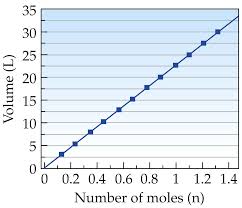 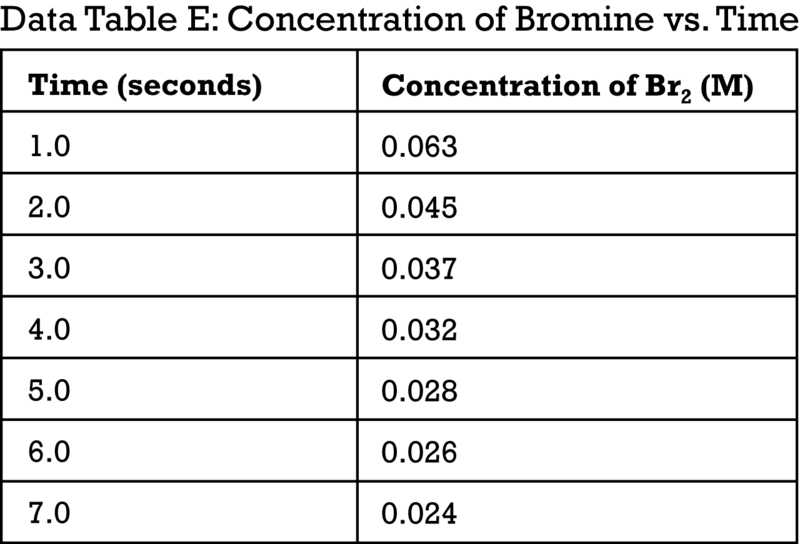 Good Morning						03/23/15What type of graph is this (direct OR inverse)?Page #s are as follows:#50- warm up 03/23-03/27#51- Notes- The Mole #1#52- Molar Mass Practice Worksheet #1Good Morning						03/24/15(Use the top graph)- What scale is the independent axis?Page #s-#53 Basic Stoichiometry PhET labGood Morning			03/25/15(Bottom table)- As time increases, what happens to the concentration of Br2? Thursday								03/26/15Bell Ringer- (use the bottom table) What type of relationship does this graph have (direct or inverse)?DO NOT DRAW THIS GRAPH Here is what it would look like (blue line)- 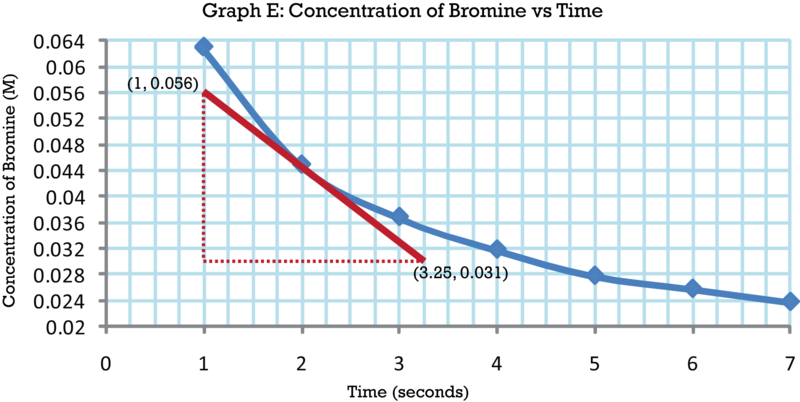 